1º ANO – 2020A lista de material escolar é constituída exclusivamente com itens indispensáveis para execução das atividades pedagógicas, do seu filho no ano letivo de 2020. A lista abaixo está de acordo com a Lei Federal 12.886/2013 e a Lei Municipal nº 8689/98.  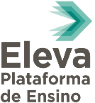 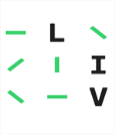 QUANTITEMUTILIZAÇÃO01CADERNO DE PROJETO PEQUENO A4 50 FOLHAS - (à venda na escola)Para realização de atividades pedagógicas.01CADERNO DE CALIGRAFIA SIMPLES 25 FLS – (à venda na escola)Para realização de atividades pedagógicas01CADERNO ESCOLAR (PAUTA) 50 FLS – (à venda na escola)Para realização de atividades pedagógicas01CADERNO QUADRICULADO 25 FLS (à venda na escola)Desenvolvimento da proposta pedagógica01CADERNO DE PRODUÇÃO TEXTUAL 25 FLS (à venda na escola)Desenvolvimento da proposta pedagógica01GARRAFINHA PARA ÁGUAPara o consumo diário de água do aluno01TOALHINHA DE MÃO (marcada)Higienizar a criança01 PINCEL CHATO Nº 12 OU 14 Para estímulo à coordenação motora fina/ uso em atividades de pintura01TAPETE TAM 100 X 70 cm (pode ser de lã, borracha, tecido)Para realização das atividades montessorianas01 TESOURA SEM PONTA  GRAVADA COM O NOME DA CRIANÇAUtilizado na aula de artes/ treino da coordenação motora01 ESTOJO PARA LÁPISPara conduzir o material escolar: lápis, borracha, apontador.10LÁPIS GRAFITES Para usar nas atividades de escrita e desenho04APONTADORES Para fazer as pontas dos lápis na sala05BORRACHASPara uso nas atividades de escrita e desenhos02CX DE LÁPIS DE COR 12 CORESAtividades de artes e pintura